Tema:RODIO SE U ŠTALICI                          (2 sata)Razred  prvi Odgojno-obrazovni ishodi OŠ KV A 1.2. Učenik prepričava odabrane biblijske pripovijesti.   Učenik povezuje vlastita iskustva  s iskustvima osoba iz odabranih biblijskih pripovijesti.  OŠ KV B.1.1. U događaju Isusova rođenja u betlehemskoj štalici prepoznaje i izražava radost zbog Isusova rođenja. OŠ KV B.1.3  Učenik navodi načine kojima ljudi izražavaju svoju vjeru i zahvalnost Bogu Razrada ishodaUčenik će moći:prepričati biblijsku pripovijest o Isusovu rođenjuu događaju Isusova rođenja u betlehemskoj štalici prepoznati i izraziti radost zbog Isusova rođenjau Kristovu rođenju otkrivati Božju blizinu i poruku ljudima.Tijek nastavnog sata  Molitveni početak:1-2 min Motivacija:4-6min Najava teme: 1-2 min Prvi susret s tekstom:5-8 min Emocionalno-intelektualna stanka: do pola min. Izražavanje prvih dojmova:2min Interpretacija u užem smislu:10 min Sinteza  s aktualizacijom :10 min Vrednovanje:2-3 min Molitveni završetak:2min Molitveni početak:1-2 min Motivacija:4-6min Najava teme: 1-2 min Prvi susret s tekstom:5-8 min Emocionalno-intelektualna stanka: do pola min. Izražavanje prvih dojmova:2min Interpretacija u užem smislu:10 min Sinteza  s aktualizacijom :10 min Vrednovanje:2-3 min Molitveni završetak:2min Opis svih aktivnosti (što rade učenici, a što učitelj/nastavnik)  AKTIVNOSTI-NASTAVNIK AKTIVNOSTI-NASTAVNIK AKTIVNOSTI ZA UČENIKE 	 	UVODNI DIO Vjeroučitelj poziva učenike na molitvu. MOLITVENI POČETAK: 2min -molitva :Zdravo MarijoMOTIVACIJA :4 min Razgovor o molitvi i ponavljanje gradiva prethodnog sata o navještaju Vjeroučiteljica pita učenike,:Koju smo molitvu molili? Tko se spominje u molitvi? Što je anđeo rekao Mariji ?....(učenicima pokazujem sliku kao pomoć)        3. NAJAVA TEME:1-2 min Vjeroučitelj govori: Znamo li što se dogodilo nakon što je anđeo otišao? Idemo zajedno saznati uz pomoć dobro nam znane knjige –Biblije (pokazujem Dječju Bibliju)  … (Naslonite se i pažljivo gledajte i slušajte)	 	UVODNI DIO Vjeroučitelj poziva učenike na molitvu. MOLITVENI POČETAK: 2min -molitva :Zdravo MarijoMOTIVACIJA :4 min Razgovor o molitvi i ponavljanje gradiva prethodnog sata o navještaju Vjeroučiteljica pita učenike,:Koju smo molitvu molili? Tko se spominje u molitvi? Što je anđeo rekao Mariji ?....(učenicima pokazujem sliku kao pomoć)        3. NAJAVA TEME:1-2 min Vjeroučitelj govori: Znamo li što se dogodilo nakon što je anđeo otišao? Idemo zajedno saznati uz pomoć dobro nam znane knjige –Biblije (pokazujem Dječju Bibliju)  … (Naslonite se i pažljivo gledajte i slušajte)Na početku sata djeca stanu u krug  oko adventskog vjenčića koji je na klupi u sredini učionice držeći se za ruke mole „Zdravo Marijo.  Nakon molitve djeca se vraćaju na svoja mjesta. Učenici potaknuti molitvom i slikom navještaja odgovaraju na pitanje vjeroučiteljiceUčenici usmeno odgovaraju na moja pitanja SREDIŠNJI DIO  PRVI SUSRET S TEKSTOM:5-8min Vjeroučiteljica priča priču pomoću prezentacijeU ona davna vremena bio je car August koji je želio znati koliko ljudi ima u njegovom carstvu i zato je naredio popis stanovništva.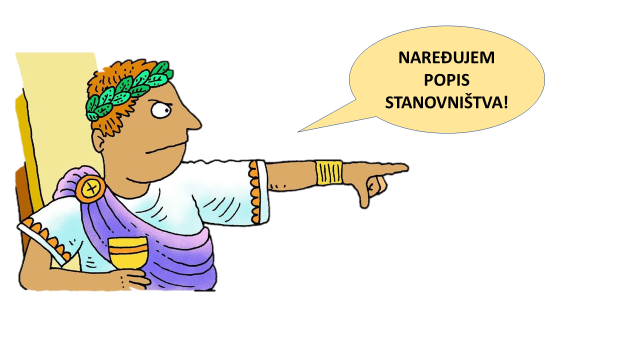 Sjećate li se u kojem su gradu živjeli Marija i Josip? Da bio je to grad Nazaret, a sada su morali krenuti u Betlehem.Bio je to dalek i težak put jer je Marija bila trudna…Nakon mnogo napornih dana konačno su stigli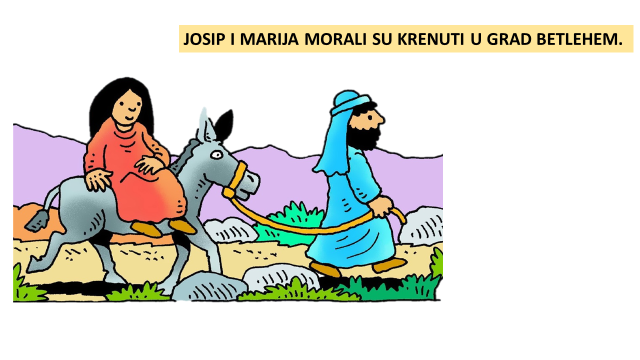 Ali  grad je već bio prepun ljudi i u gradu više nije bilo mjesta gdje bi prespavali. Kucali su na mnoga vrata no nitko ih nije mogao primiti.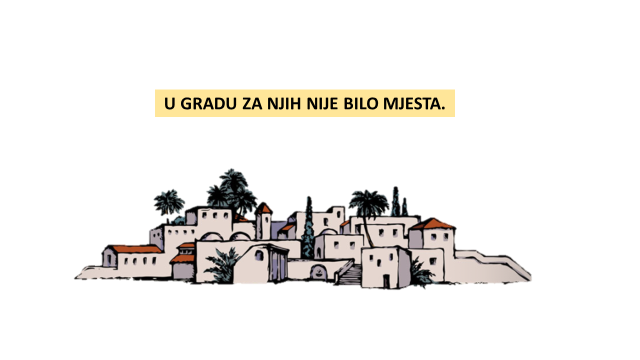 Na kraju pronašli su štalicu, barem su bili na sigurnom i toplom...Došlo je vrijeme da Marija rodi.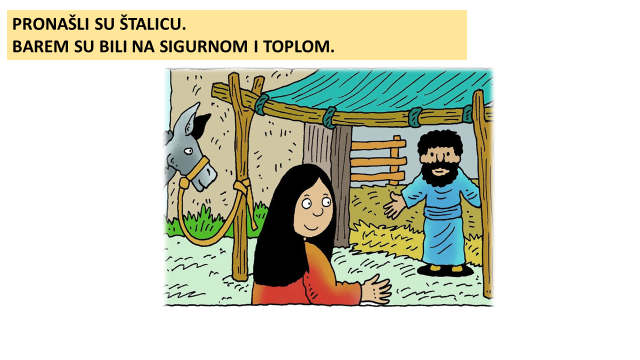 I Marija je rodila Sina svoga, povila ga je i položila u jasle .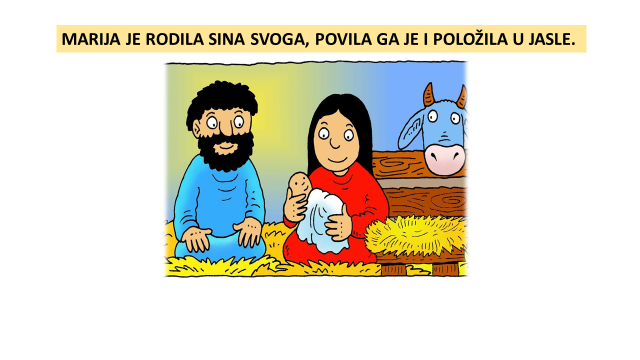 A u tom su kraju pastiri čuvali ovce, najednom su ugledali neobičnu svjetlost i prestrašili su se.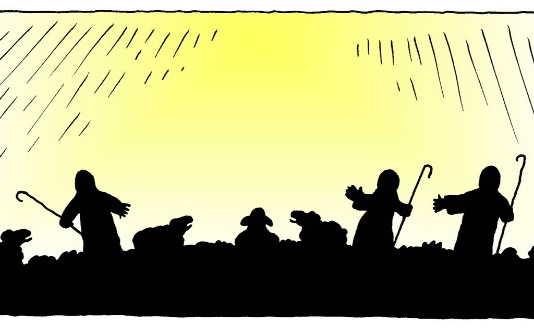 Ugledali su anđela koji im je rekao:“Ne bojte se!Javljam vam radosnu vijest.“ Danas se u gradu Betlehemu rodio  Spasitelj!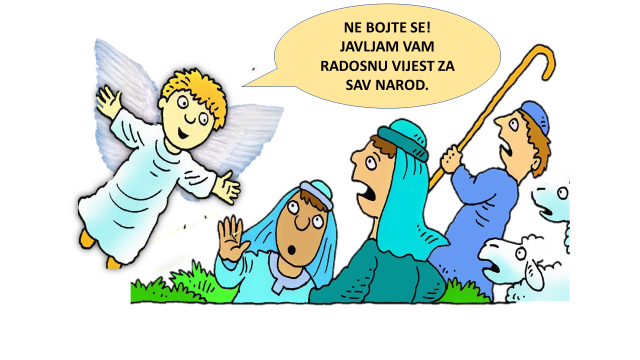 I evo vam znaka. Naći ćete naći ćete novorođenče povijeno gdje leži u jaslama.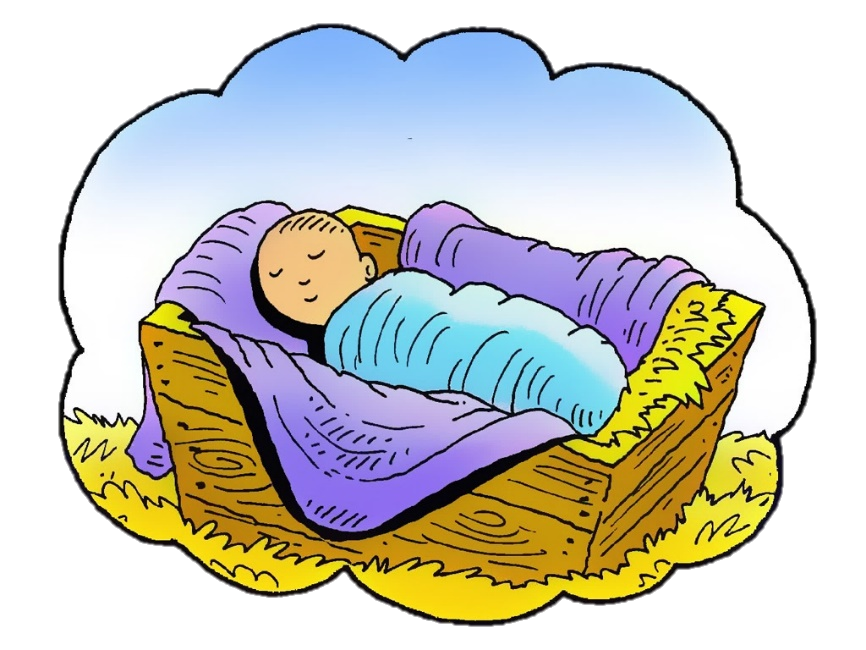 Kad je anđeo otišao pastiri su krenuli prema Betlehemu .Pronašli su novorođenče …i silno su se razveselili jer je Bog poslao Spasitelja kao što je obećao.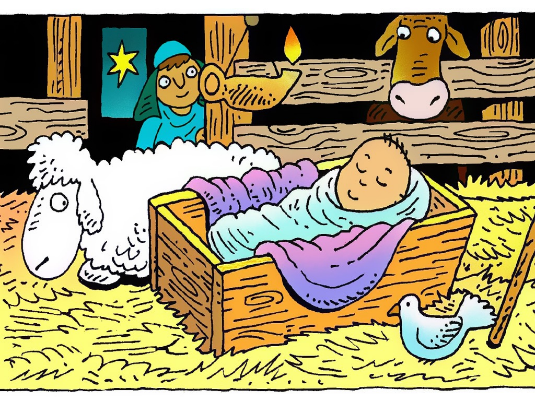 Nakon što su vidjeli Isusa pastiri su svima radosno pričali o rođenju  Spasitelja…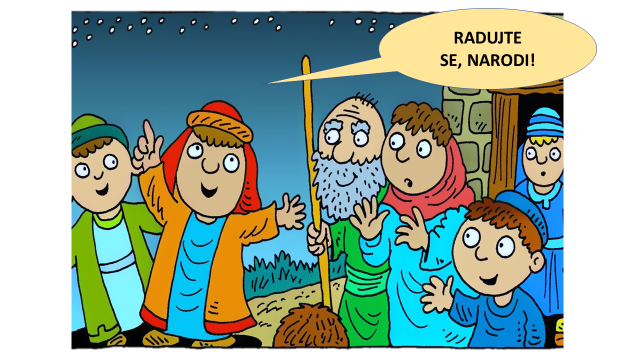 EMOCIONALNO-INTELEKTUALNA STANKA: do pola minute IZRAŽAVANJE DOŽIVLJAJA: do 2 min Vjeroučiteljica pita učenike: Što vam se u priči svidjelo? Vjeroučiteljica zapisuje naslov na ploču, a učenici u bilježnice: 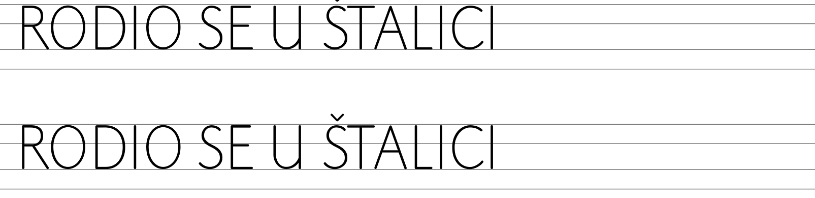 7.INTERPRETACIJA U UŽEM SMISLU:10 min   Vjeroučiteljica nastavlja na njihovo izražavanje i  razgovara s učenicima  uz pomoć slike tako što im postavlja pitanja: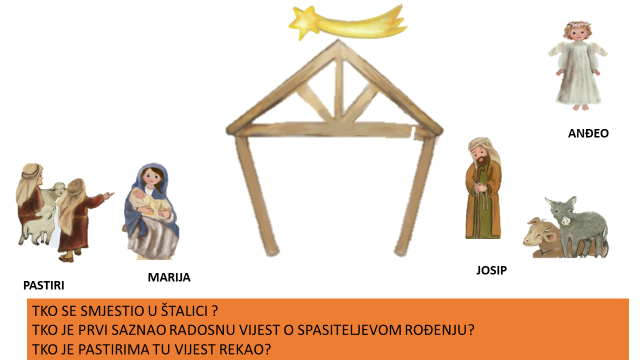  Tko se smjestio u štalici ? Tko je prvi saznao radosnu vijest o Spasiteljevom rođenju? Tko je pastirima tu vijest rekao? Što su učinili pastiri nakon što je anđeo otišao? Što su pastiri napravili nakon što su otišli  od Isusa? Vjeroučiteljica čita ili poziva jednog učenika ako ima čitača u razredu ,a zatim svi zajedno „čitaju“ kako bi bolje upamtili.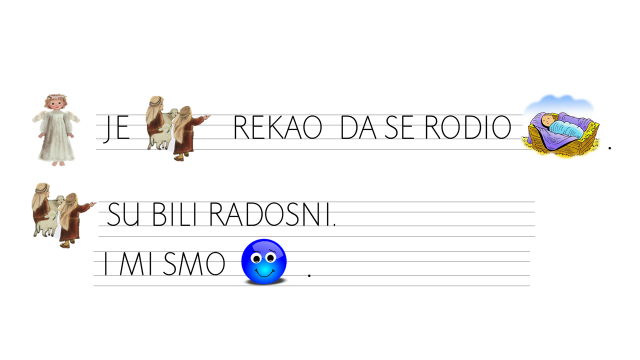 Učenici slušaju i gledaju Učenici usmeno odgovaraju na pitanje Učenici odgovaraju na pitanje.Učenici zapisuju naslov u bilježnice Učenici usmeno odgovaraju na pitanja i promatraju sliku Zajedno čitamo.ZAVRŠNI DIO:      8. SINTEZA S AKTUALIZACIJOM:10min Vjeroučiteljica govori: Prisjetimo se što su pastiri učinili, zajedno pročitajmo rečenice:/rečenice prikazuje na pametnoj ploči-jednu po jednu/ 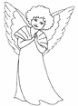 	 PASTIRI VJERUJU 	  PASTIRI  ODLAZE POKLONITI SE ISUSU. 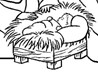 	 PASTIRI DARUJU 	  PASTIRI SE  RADUJU.  Vjeroučiteljica  pita učenike: Što misliš, jesu li pastiri bili sretni kad su se vratili svojim stadima? Zašto? Pastiri su svima radosno pričali o događaju- možete li to i vi? Evo vam male pomoći u obliku igrehttp://bit.ly/BOŽIĆ - složite slike pravilnim redom, a zatim svima (i kod kuće )ispričajte što ste danas naučili.Vjeroučitelj govori: Dan kada se Isus rodio slavimo na Božić. Božić je Isusov rođendan. Kako vi čestitate jedni drugima rođendan? Kako ćemo Isusu čestitati rođendan?Odigrajte sljedeću igru koja će vam pomoći u odabiru darova za malog Isusa.https://learningapps.org/view7975270 Učenici slušaju i čitaju rečenice  s ploče Učenici usmeno odgovaraju na pitanja Učenici izvršavaju zadatak 9.VREDNOVANJE:3min Vjeroučitelj pita učenike:   Vrednovanje naučenog: U kojem gradu se rodio Isus? Tko je prvi došao k malom Isusu? Što ti možeš darovati Isusu?  11.MOLITVENI ZAVRŠETAK: Vjeroučitelj pita učenike:1-2min Na koji način možemo  Bogu reći hvala što nam je darovao Spasitelja? Već smo rekli da kada pjevamo  također molimo ,danas smo se s pastirima radovali pa zapjevajmo :“Radujte se narodi“ Učenici usmeno odgovaraju Učenici odgovaraju : (molitvom).  Učenici pjevaju pjesmu koju su naučili na  satu Glazbene kulture. Prilikom izlaska iz učionice učenici dodirivanjem smiješka  na zidu pokraj vrata pokazuju kako su se osjećali na satu Poveznice na više odgojno obrazovnih ishoda različitih predmeta ili očekivanja međupredmetnih tema  Hrvatski jezik  OŠ HJ A 1.1 Učenik razgovara i govori u skladu s jezičnim razvojem izražavajući svoje potrebe, misli i osjećaje. OŠ HJ A 1.2 Učenik sluša jednostavne tekstove, točno izgovara glasove, riječi i rečenice na temelju slušanoga teksta.  OŠ HJ B 1. 1 Učenik izražava svoja zapažanja, misli i osjećaje nakon slušanja/čitanja književnoga teksta i povezuje ih s vlastitim iskustvom.  Likovna kultura:  OŠ LK A.1.1. Učenik prepoznaje umjetnost kao način komunikacije I odgovara na različite poticaje likovnim Izražavanjem. OŠ LK C.1.2. Učenik povezuje neki aspekt umjetničkog djela s iskustvima iz svakodnevnog života te društvenim kontekstom. Međupredmetna tema: Učiti kako učiti  Glazbena kultura OŠ GK B 1.1. Učenik sudjeluje u zajedničkoj izvedbi glazbe. Međupredmetna tema: Uporaba informacijske i komunikacijske tehnologije:  ikt A.2.2. Učenik se samostalno koristi njemu poznatim uređajima i programima.  Aktivnost u kojima je vidljiva interdisciplinarnost  Čitanje i interpretacija teksta = hrvatski jezik  Pjevanje pjesme=glazbena kultura Korištenje informacijske tehnologije = informatika  Aktivnosti za motiviranje i rad s darovitim učenicima  Učenike potaknuti da izrade jaslice za predstojeću školsku izložbu ili da nacrtaju strip ili da istraže kako su njihovi bake i djedovi slavili Božić 